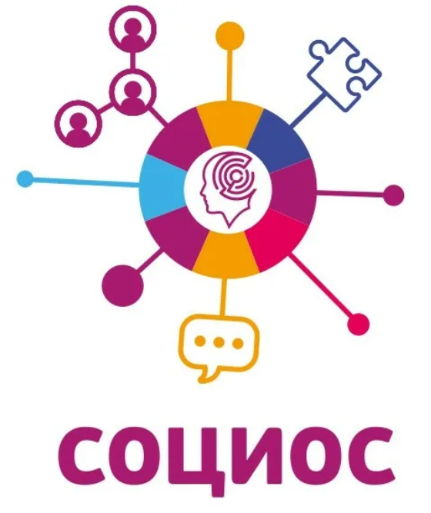 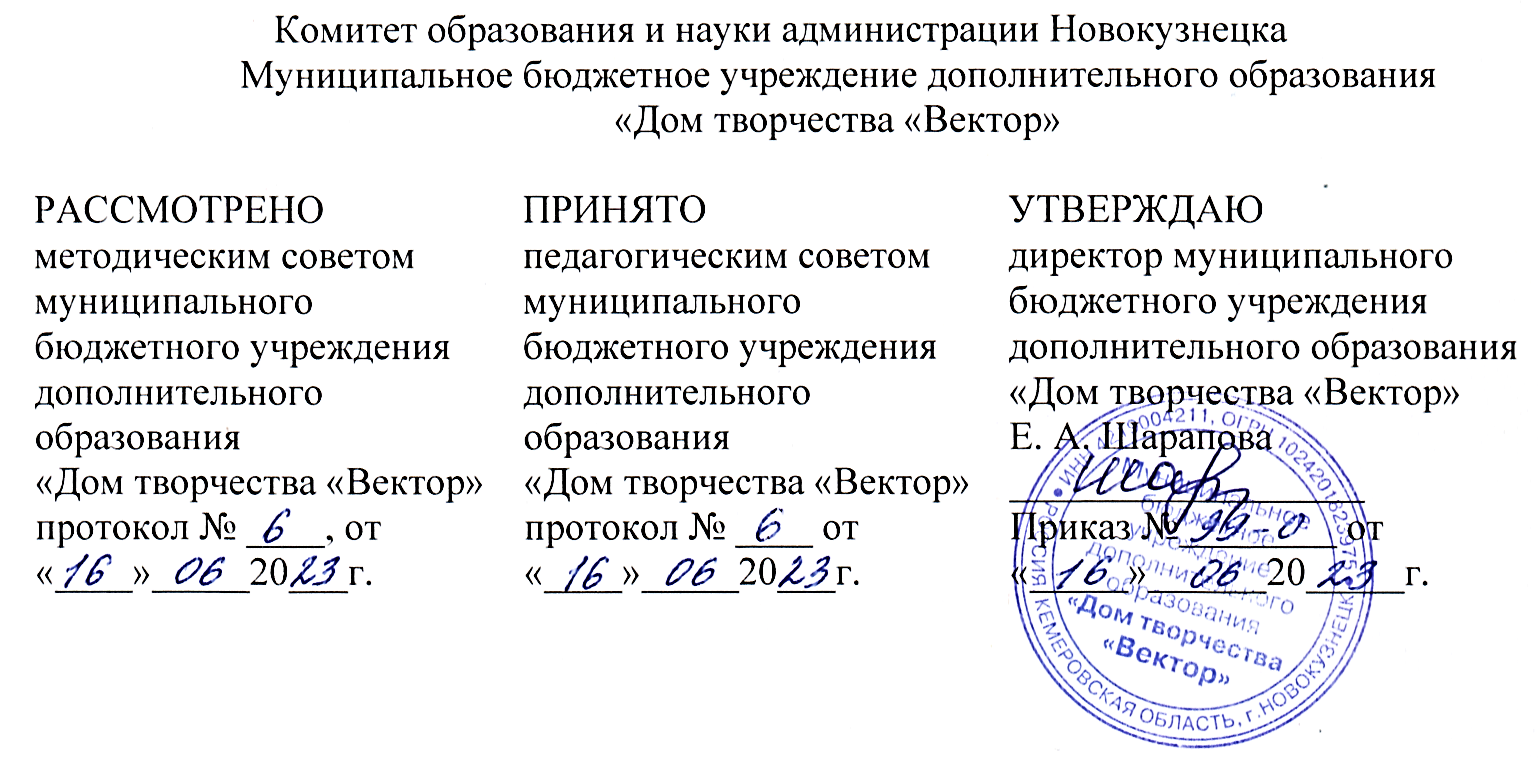 ДОПОЛНИТЕЛЬНАЯ ОБЩЕОБРАЗОВАТЕЛЬНАЯОБЩЕРАЗВИВАЮЩАЯ ПРОГРАММА«ПРОФЕССИОНАЛЬНЫЙ ВЕКТОР»Направленность: социально-гуманитарная Уровень: базовыйВозраст учащихся: 12-15 лет Срок реализации программы: 1 годРазработчик: Вишнякова Татьяна Викторовна,педагог дополнительного образованияНовокузнецкий городской округ, 2023ПАСПОРТ ПРОГРАММЫКомплекс основных характеристик дополнительной общеобразовательной общеразвивающей программыПояснительная запискаДополнительная общеобразовательная общеразвивающая программа «Профессиональный вектор» имеет социально-гуманитарную направленность и реализуется в рамках модели «Социос», мероприятий по созданию новых мест в образовательных организациях различных типов для реализации дополнительных общеразвивающих программ всех направленностей регионального проекта, обеспечивающего достижение целей, показателей и результата Федерального проекта «Успех каждого ребенка» национального проекта «Образование».Уровень освоения содержания программы. Программа имеет базовый уровень. Актуальность программы. Дополнительная общеобразовательная общеразвивающая программа «Профессиональный вектор» соотносится с тенденциями развития дополнительного образования и согласно Концепции развития дополнительного образования направлена на использование возможностей дополнительного образования для социализации детей, в том числе детей с ОВЗ, на включение их в общественную жизнь и формирование позитивного представления о своих способностях и возможностях, личностное, общекультурное и социальное развитие.Данная программа разработана в соответствии нормативными документами, регламентирующими дополнительное образование: Федеральный Закон от 29.12.2012 г. № 273-ФЗ «Об образовании в Российской Федерации».Федеральный закон РФ от 24.07.1998 № 124-ФЗ «Об основных гарантиях прав ребенка в Российской Федерации» (в редакции 2013 г.).«Целевая модель развития региональных систем дополнительного образования детей» (утверждена приказом Министерства просвещения РФ № 467 от 3 сентября 2019 года).Постановление Главного государственного санитарного врача Российской Федерации от 28.09.2020 г. № 28 «Об утверждении санитарных правил СП 2.4. 3648-20 «Санитарно-эпидемиологические требования к организациям воспитания и обучения, отдыха и оздоровления детей и молодежи».Паспорт приоритетного проекта «Доступное дополнительное образование для детей» (утвержден президиумом Совета при Президенте Российской Федерации по стратегическому развитию и приоритетным проектам, протокол от 30 ноября 2016 г. № 11).Приказ Министерства просвещения Российской Федерации от 09.11.2018 г. № 196 «Об утверждении Порядка организации и осуществления образовательной деятельности по дополнительным общеобразовательным программам»;Приказ Министерства просвещения РФ от 30 сентября 2020 г. № 533 «О внесении изменений в Порядок организации и осуществления образовательной деятельности по дополнительным общеобразовательным программам, утвержденный приказом Министерства просвещения Российской Федерации от 9 ноября 2018 г. № 196».Приказ Министерства образования и науки Российской Федерации от 23.08.2017 г. № 816 «Об утверждении Порядка применения организациями, осуществляющими образовательную деятельность, электронного обучения, дистанционных образовательных технологий при реализации образовательных программ».Методические рекомендации по разработке и оформлению образовательной программы организации и дополнительных общеобразовательных общеразвивающих программ (Приложение к письму Комитета образования и науки администрации города Новокузнецка от 06.12.2021 № 4137).Концепция развития дополнительного образования детей до 2030 года (утверждена распоряжением Правительства Российской Федерации от 31 марта 2022 № 678-р). Методические рекомендации по реализации дополнительных общеобразовательных программ с применением электронного обучения и дистанционных образовательных технологий (Приложение к письму Министерства просвещения РФ от 31 января 2022 г. № 1ДГ 245/06).В последнее десятилетние получила развитие и поддержку государства проблема профессионального самоопределения российских школьников. Профессиональная ориентация – это масштабная государственная и педагогическая проблема. Президент РФ В. В. Путин неоднократно в своих выступлениях подчеркивал государственную и практическую значимость этой проблемы. Она также актуализирована федеральным проектом «Успех каждого ребенка». Для решения задач, поставленным проектом, в 2019 году в МБУ ДО ДТ «Вектор» был создан Центр профориентационной работы «Путь в профессию», которому был делегирован отделом образования Орджоникидзевского района г. Новокузнецка реализация районной целевой программы «Путь в профессию». Профориентация в программе «Профессиональный вектор» соответствует идеям районной целевой программы «Путь в профессию», нацелена на педагогическую и информационную поддержку учащихся в профессиональном самоопределении, а также в выборе ими учреждения для дальнейшего получения профессии. Роль педагога заключается в помощи учащимся с определением и развитием склонностей и способностей, которые будут востребованы в профессиональной сфере: деловитость, инициативность, предприимчивость, коммуникативность, а также расширение кругозора о мире профессий по различным направлениям профессиональной деятельности: медицина, военное дело и безопасность на дорогах. В процессе реализации программы учащиеся получат обширные сведения о профессиях, деятельности различных специалистов, приобретут опыт соотнесения своих интересов, индивидуальных особенностей с профессиональными требованиями. Программа имеет не только профориентационную, но и гражданско-патриотическую направленность. Программа состоит из комплекса мероприятий, которые позволят учащимся ориентироваться в профессиях, крайне важных в современном обществе: военный, медицинский работник, инспектор ГАИ. Итогом реализации программы является разработка  и защита проекта по выбранной профессии.Отличительные особенности программы «Профессиональный вектор» в том, что она разработана в соответствии с идеями инновационной деятельности учреждения по теме «Организация педагогической поддержки детей с ОВЗ средствами здравотворческой образовательной деятельности», наполнена компонентами здравотворчества. Обучение по данной программе позволит пробудить интерес учащихся к осознанному выбору профессии, научит подростков планировать собственное профессиональное обучение и развитие, формировать опыт успешной деятельности. Реализация программы обеспечивает оказание профориентационной поддержки учащимся в выборе профессии по направлениям: военная подготовка, медицина, безопасность дорожного движения.Программа имеет три модуля. Освоение учащимися тем первого модуля – военная подготовка – позволяет сформировать представление о военной службе, приобрести первоначальные навыки обращения с оружием – АК-74 (автомат Калашникова) и ПМ (пневматическая винтовка).Второй модуль посвящен ознакомлению с основами медицины – оказанию первой доврачебной помощи заболевшим и пострадавшим при чрезвычайных ситуациях. В третьем модуле намечено приобретение практических навыков учащимися по соблюдению правил безопасного поведения на дороге. Самостоятельная работа выполняется учащимися в форме проектной деятельности. Выполнение проектов требует от учащихся широкого поиска, структурирования и анализа дополнительной информации по теме. На занятиях широко используются игровые технологии.Учащиеся, освоившие все три модуля, получают сертификат об освоении дополнительной общеобразовательной общеразвивающей программы «Профессиональный вектор». Итоговое занятие по программе проводятся в форме защиты проекта «Моя профессия» по одной из выбранных профессий: военный, медицинский работник, инспектор ГАИ.Учитывая, что МБУ ДО ДТ «Вектор» (Приказ от 20.02.2023 г. № 190 является муниципальной инновационной площадкой по теме «Личностно-профессиональное самоопределение обучающихся в социуме в формате интеграции общего и дополнительного образования», одна из особенностей программы – ее профориентационная составляющая. Содержание профориентационной компоненты выражается в создании атмосферы увлеченности активной профориентационной деятельностью, а также знакомство  профессиями крайне важных в современном обществе: военный, медицинский работник, инспектор ГАИ. Итогом реализации программы является разработка и защита проекта по выбранной профессии.Адресат программы. Данная программа рассчитана на учащихся в возрасте 12-15 лет. Набор учащихся осуществляется на добровольной основе. Зачисление в группы производится на основании заполнения родителями заявления о зачислении в Муниципальное бюджетное учреждение дополнительного образования «Дом творчества «Вектор» и согласия родителя (законного представителя) несовершеннолетнего учащегося на обработку персональных данных. Дети 14 лет и старше пишут заявление о зачислении самостоятельно. Объем и срок освоения программы. Программа рассчитана на 1 год обучения, 108 часов.Форма обучения: очная. Основной формой обучения является практическое занятие. Режим занятий: Занятия проводятся 1 раз в неделю по 3 часа. Продолжительность одного учебного занятия – 45 минут, перерыв между занятиями 10 минут. Цель и задачи программыЦель программы: оказание профориентационной поддержки учащимся среднего школьного возраста в выборе профессий, связанных с военным делом, медициной, юриспруденцией Задачи программы:1. Личностные:воспитывать коллективизм, принятие себя как члена общества;способствовать гражданско-патриотическому воспитанию школьников.2. Метапредметные: формировать умение выполнять задания в соответствии с инструкцией и поставленной целью, доводить начатое дело до конца, планировать будущую работу; познакомить с правилами выполнения и защиты творческого проекта.3. Предметные (образовательные):формировать представление о многообразии мира профессий, правилах выбора профессии; формировать интерес к профессиям в сфере юриспруденции, военной, медицинской направленностей через организацию проектной деятельности.информировать учащихся о путях получения профессионального образования;познакомить с правилами составления профессиограммы.Содержание программы1.3.1. Учебно-тематический план 1.3.2. Содержание учебно-тематического планаТема. Введение.Теория. Инструктаж по технике безопасности. Содержание и специфика занятий программы «Профессиональный вектор». Мир профессий. Правила выбора профессий Практика. Режим работы группы. Обсуждение программы и плановФорма контроля. Заполнение диагностических карт, вводная диагностикаМодуль 1. Профессии военной направленности Тема 1.1. Профессии военной отраслиТеория. «Военная профессия – особый вид государственной службы граждан» Особенности профессии военного в различных видах вооруженных сил. Выбор военной профессииПрактика. По плакату правильно назвать рода войск: ВВС, ВДВ, РВСНФорма контроля.  Устный опросТема 1.2. Вооруженные силы РФ – основа обороны России.Теория. Вооруженные силы РФ – основа обороны России. Виды ВС РФ и рода войск (силы и средства флота).Практика. Заполнить таблицу виды ВС РФФорма контроля: устный опрос Тема 1.3. Уставы Вооруженных сил Российской ФедерацииТеория. Основные Уставы Вооруженных сил Российской Федерации по родам войскПрактика. Заполнить таблицуФорма контроля. Устный опросТема 1.4. Особенности военной службы. Воинская обязанностьТеория. Основные понятия. Правовые основы воинской обязанностиПрактика. Записать воинскую присягуФорма контроля. Устный опросТема 1.5. Меры безопасности на занятиях по военной подготовкеТеория. Техника безопасности с огнестрельным оружием. Историческая справка о развитии пневматического и огнестрельного оружия.Практика. Отработка правил техники безопасностиФорма контроля. Практическое заданиеТема 1.6. Средства индивидуальной и коллективной защиты Теория. Виды средств индивидуальной и коллективной защиты личного составаПрактика. Записать в тетрадь виды и средства индивидуальной и коллективной защитыФорма контроля. Практическое заданиеТема 1.7. Требования безопасности при проведении занятий по огневой подготовке и обращении с оружием и боеприпасами. Теория. Основные правила обращения с оружием Практика. Выполнение нормативов по разборке и сборке пистолета ПМФорма контроля. Практическое заданиеТема 1.8. Макет автомата АК-74. Механизмы АК-74Теория. Тактико-технические характеристики АК-74, основные механизмы АК-74Практика. Разборка/сборка макета автомата АК-74, сдача нормативовФорма контроля. Практическое заданиеТема 1.9. Пистолет электронный ELT – винтовка лазерная МP Теория. Ознакомление с правилами выполнения и техникой безопасности при выполнении стрельб из пневматического оружияПрактика. Стрельба из пневматического оружия (тир)Форма контроля. Практическое заданиеТема 1.10. Пути получения профессионального обучения военногоТеория. Профессиональные образовательные учреждения военной отраслиПрактика. Составление профессиограммыФорма контроля. Устный опрос, практическое заданиеТема 1.11. Итоговое занятие Теория. Правила выполнения разборке и сборке автомата АК-74Практика. Сдача нормативов по разборке, сборке автомата АК-74Форма контроля. ЗачётМодуль 2. Профессии медицинской направленности Тема 2.1. Медицинские профессии. Основные направления в медицинеТеория. Особенности профессии медицинского работника и врачаПрактика. Определение по карточкам профессия или специальностьФорма контроля. Устный опрос,   Тема 2.2. Защита от оружия массового поражения (ЗОМП). Виды отравленийТеория. Окружающая среда, опасности, возникающие в повседневной жизни; чрезвычайные ситуации локального характера; ЧС техногенного и природного происхождения, защита от последствий ЧС. Проведение Лечебных мероприятий у пострадавших: с химическими поражениями отравляющими веществами, с острыми отравлениями лекарственными средствами, с бытовыми отравлениями, с укусами змей, клещей, пищевыми отравлениямиПрактика. Защита от оружия массового поражения. Выживание на местности в различных географических и климатических условиях. Отработка правил оказание первой помощи при укусе клещаФорма контроля. Устный опрос, практическое заданиеТема 2.3. Понятие о ране. Квалификация ран.Теория. Что такое рана? Анатомия раны, Классификация ран: по обстоятельствам нанесения, в зависимости от механизма повреждения, по характеру раневого канала, по отношению к полостям тела, по микробной флоре, анатомической локализацииПрактика: отработка приемов оказание первой помощи при раненияхФорма контроля. Устный опрос, практическое заданиеТема 2.4. Квалификация ран. Теория. Классификация ран в зависимости от механизма повреждения: колотые раны, резанные раны, рубленные раны, ушибленные раны, рваные раны, укушенные раны, огнестрельные раны, сочетанные раны.Практика: отработка приемов наложение повязок. Способы остановки кровотечения. Оказание первой помощиФорма контроля. Устный опрос, практическое задание.Тема 2.5. Дисмургия. Виды повязок. Теория. Что такое дисмургия. Элементы повязок. Виды повязок: по виду перевязочного материала, по способу закрепления, по назначению. Правила наложения бинтовых повязок.Практика. Отработка практических навыков наложения бинтовых повязок.Форма контроля. Устный опрос, практическое задание.Тема 2.6 Кровотечения. Виды кровотечений. Теория. Что такое кровотечение? Виды кровотечений. Анатомический подход в соответствии со спецификой поврежденных сосудов.Практика. Определение видов кровотеченийФорма контроля. Устный опрос, практическое задание.Тема 2. 7. Переломы. Первая помощь при переломах. Теория. Первая помощь при переломах. Практика. Отработка практических навыковФорма контроля. Устный опрос, практическое задание.Тема 2.8. Поражение электрическим током. Первая помощьТеория. Что такое электротравма? Симптомы поражения электрическим токомПрактика. Отработка практических навыков оказания доврачебной помощи при электротравмах.Форма контроля: устный опрос, практическое задание.Тема 2. 9. Сердечно-легочная реанимация Теория: Принципы и методы оказания доврачебной помощи при сердечно-легочной реанимации. Прием Сафара. Техника непрямого массажа сердца и искусственного дыхания. Особенности реанимационных мероприятий при утоплении и поражении электрическим током. Практика: отработать приемы на тренажере-манекене «Александр-05» взрослого пострадавшего сердечно-легочной реанимации (голова, туловище, конечности) с контролером и настенным таблоФорма контроля. Устный опрос, практическое задание Тема 2.10. Алгоритм оказания первой помощиТеория. Алгоритм оказания первой помощиПрактика. Отработка практических навыков оказания первой доврачебной помощи.Форма контроля. Устный опрос, практическое задание Тема 2.11. Пути получения профессионального обучения в медицинеТеория: Основные профессиональные медицинские учреждения в РоссииПрактика: составление профессиограммы врачаФорма контроля. Практическое заданиеТема 2.12. Итоговое занятие. Правила и приёмы   сердечно-легочной реанимацииТеория: правила выполнения сердечно-легочной реанимацииПрактика: Сдача приёмов по сердечно-легочная реанимацииФорма контроля. ЗачётМодуль 3. Профессии в сфере юриспруденции. Тема 3.1. Профессии в сфере юриспруденции. Сотрудник ГосавтоинспекцииТеория. Особенности профессии. Классификация направлений юриспруденции. Практика. Заполнить таблицу по классификации профессий Форма контроля. Устный опросТема 3.2. История ГАИ. История ЮИДТеория. История ГАИ. История ЮИДПрактика. Создание презентации по теме история ГАИ и ЮИДФорма контроля. Викторина по истории ГАИ и ЮИДТема 3.3. История возникновения правил дорожного движенияТеория. История правил дорожного движения в России Практика. Изготовление памяток по ПДДФорма контроля. Устный опросТема 3.4. ПДД для пешеходов. Элементы дорогиТеория. Обязанности пешеходов, проблемы безопасности движения. Элементы дорогиПрактика. Записать основные правила в тетрадь. Тренировочные упражнения на разметке.Форма контроля. Практическое заданиеТема3. 5. Регулирование движенияТеория. Средства регулирования движения. Регулируемые и нерегулированные перекресткиПрактика. Тренировочные упражнения на разметке.Форма контроля. Практическое заданиеТема 3.6. Дорожные знакиТеория. Знаки для пешеходовПрактика: Рисование на тему «Нарисуй знаки для пешеходов»Форма контроля. Устный опрос, практическое заданиеТема 3.7. Регулируемые и нерегулируемые перекресткиТеория. Средства регулирования движения. Регулируемые и нерегулированные перекрестки.Практика. Тренировочные упражнения на разметке.Форма контроля. Практическое задание Тема 3.8. Дорожно-транспортные происшествия. Правила безопасности.Теория: Особенности дорожно-транспортных происшествий. Механизмы поражающего действия при дорожно-транспортном происшествии. Техника извлечения пострадавшего из автомобиляПрактика: отработка на макете правил дорожного движенияФорма контроля. Практическое заданиеТема 3.9. Ответственность пассажиров за нарушение ПДДТеория. Ответственность пассажиров за нарушение ПДД.Практика. Разбор ситуативных задач по теме. Форма контроля. Практическое заданиеТема 3.10. Пути получения профессионального обучения в сфере юриспруденции. Профессиограмма. Теория: Основные профессиональные учреждения в сфере юриспруденции Практика: составление профессиограммыФорма контроля. Практическое задание Тема 3.11. Итоговое занятие.  Дорожные знакиТеория. Дорожные знакиПрактика. Дорожные знаки: виды и значение в безопасном дорожном движенииФорма контроля. Зачет Тема 3.12. Итоговое занятие. Защита проекта «Моя профессия»Теория. Правила выполнения проектаПрактика. Защита проекта по выбранной профессии «Моя профессия»Форма контроля. Защита проекта Планируемые результатыПо окончании обучения учащиеся имеют представления опутях получения профессионального образования военной, медицинской, юридической направленности; знают: правила выбора профессии;правила и нормативы по военной подготовке, основы оказания первой доврачебной помощи, основы безопасного поведения на дорогах; умеют: выполнять нормативы по военной подготовке, оказывать первую доврачебную помощь, соблюдать и выполнять правила поведения на дорогах;составлять профессиограмму по выбранной профессии,В результате обучения по программе у учащихся сформированы метапредметные компетенции:умение выполнять задания в соответствии с инструкцией и поставленной целью, доводить начатое дело до конца, планировать будущую работу;умение выполнить и защитить проект по выбранной профессии.В результате реализации программы у учащихся формируются личностные качества: коллективизм, принятие себя как члена общества;гражданско-патриотические качества школьников.Комплекс организационно-педагогических условийКалендарный учебный графикУсловия реализации программыМатериально-техническое обеспечение: наличие светлого и просторного кабинета для занятий, удобной мебели, обеспеченность учащихся необходимыми материалами.Оборудование, закупаемое в рамках федерального проекта «Успех каждого ребенка» национального проекта «Образование»:Информационное обеспечение:Инструкция по ОБЖ на тему «Разборка, сборка автомата»; https://infourok.ru/instrukciya-po-obzh-na-temu-razborka-sborka-avtomata-409327.html;Методическая разработка мастер- класса «Базовая сердечно-легочная реанимация» https://multiurok.ru/files/metodicheskaia-razrabotka-master-klassa-bazovaia-s.html ;Инструкция о мерах безопасности при выполнении упражнений по стрельбе из пневматического https://multiurok.ru/files/instruktsiia-po-tekhnike-bezopasnosti-pri-proveden.html, www.shooting-ua.com/books/book;_ Комплект заданий по ПДД; http://oductik.moy.su/sayt/pedag Кадровое обеспечение: Высшее профессиональное образование или среднее профессиональное образование по направлению подготовки «Образование и педагогика» или в области, соответствующей преподаваемому предмету, без предъявления требований к стажу работы, либо высшее профессиональное образование или среднее профессиональное образование и дополнительное профессиональное образование по направлению деятельности в образовательном учреждении без предъявления требований к стажу работыФормы аттестации Формы отслеживания и фиксации образовательных результатовИспользуются итоговый и текущий контроль. Текущий контроль – осуществляется посредством наблюдения за деятельностью учащихся на каждом занятии, за качеством выполнения практических заданий и пр. Итоговый контроль включает вводную, промежуточную, итоговую диагностику: вводная диагностика – определение начального уровня подготовки учащихся, имеющихся у них знаний, умений и навыков, связанных с предстоящей деятельностью;промежуточная диагностика – подведение промежуточных итогов обучения, оценка успешности продвижения;итоговая диагностика – форма проведения итоговой диагностики – защита проекта, зачет по окончании каждого модуля программы. При подведении итогов реализации программы заполняется индивидуальная диагностическая карта, в которой отслеживается качество освоения программы каждым учащимся. Оценочные материалыДиагностическая картаПоказатели к диагностической картеЗнание правил выбора профессии;Знание знаков дорожного движения;Умение пользоваться пистолетом электронным ELT, винтовкой лазерной МP; Умение разбирать, собирать АК-74;Умение оказывать первую доврачебную помощь; Умение составлять профессиограмму Высокий уровень – выполняет занятие самостоятельно, Средний уровень – показатели сформированы, но не автоматизированыНизкий уровень – показатели находятся в стадии формированияКритерии оценки уровня освоения программы:Для итоговой оценки достижений учащихся используется такая форма контроля как защита проектной работы на тему «Моя профессия». Индивидуальный итоговой проект представляет собой учебный проект, выполняемый учащимся, целью которого является составление и защита профессиограммы выбранной профессии. Выполнение итогового проекта является обязательным для каждого учащегося. Диагностическая карта по защите проекта «Моя профессия»Показатели оценивания:наполненность проекта (оригинальность и нестандартный подход);соответствие содержания предложенным модулям;эстетичность и аккуратность оформления;качество выступления (уверенность, выразительность);знание материала (четкость изложения);умение отвечать на вопросы.Критерии оценки защиты проекта:Высокий уровень – продемонстрировано свободное владение предметом проектной деятельности. Ошибки отсутствуют. Грамотно и обоснованно в соответствии с рассматриваемой проблемой (темой) подача материала. Правильные четкие ответы на дополнительные вопросы.Средний уровень – продемонстрированы навыки определения темы и планирования работы. Работа доведена до конца, но некоторые этапы выполнялись под контролем и при поддержке руководителя. При этом проявляются некоторые неточности разделов проекта. Защита проекта с небольшими поправками. На вопросы отвечает не полностью, не четко. Низкий уровень – созданный продукт не решает поставленную проблему, не соответствует ключевым характеристикам, работа выполнена не аккуратно, разделы не прослеживаются, учащийся не может ответить на вопросы. Методические материалыДополнительная общеобразовательная общеразвивающая программа «Профессиональный вектор» практико-ориентирована, построена с учетом возрастных особенностей детей школьного возраста 12-15 лет.Методика работы с детьми строится в направлении личностно-ориентированного взаимодействия с ребенком, делается акцент на поисковую активность учащихся, побуждая их к творческому отношению при выполнении заданий.Очень важно установить эффективное взаимодействие с учащимся, создать благоприятные условия, обеспечить ребенку чувство безопасности, стимулировать его инициативу, способствовать установлению со взрослым позитивных отношений, основанных на взаимном уважении прав личности. Описание технологий и методов обучения и воспитания. При проведении занятий активно используются технологии дифференцированного игрового обучения, критического мышления. Широко используются таблицы, схемы, карточки с творческими заданиями. Использование ИКТ, игровых заданий повышает мотивацию школьников к занятиям, развивает познавательную активность.При реализации программы с применением дистанционных образовательных технологий педагог организует деятельность учащихся с использованием: образовательных технологий (мастер-классы, развивающие занятия, консультации, защита портфолио, проект и другие активности, проводимые в режиме реального времени при помощи телекоммуникационных систем); возможностей электронного обучения (формирование подборок образовательных, просветительских и развивающих материалов); ресурсов средств массовой информации (образовательные и научно-популярные передачи, фильмы);В рамках реализации дополнительной общеобразовательной программы могут быть организованы в дистанционном режиме: занятия и мастер-классы; творческие конкурсы с дистанционным представлением выполненных учащимися работ.Для реализации программы с применением дистанционных образовательных технологий обеспечивается возможность демонстрации учащимися индивидуальных достижений в освоении программы, в том числе в формате видеозаписей ответов, направления творческих работ в электронном формате, участия в конкурсах в дистанционном режиме.Важная роль отводится построению индивидуального учебного плана с использованием и применением электронного обучения и дистанционных образовательных технологий, использованию средств обучения и воспитания, представленных в электронном виде, в том числе электронных образовательных информационных ресурсов.Воспитательный потенциал дополнительной общеобразовательной общеразвивающей программы заложен в развитии интеллектуальных и творческих способностей учащихся через активное привлечение их к конкурсному движению. Подобные конкурсы помогают проявлять коммуникативные исследовательские компетенции на различном творческом уровне. При реализации программы осуществляется учет достижений учащихся по результатам их участия в олимпиадах и иных интеллектуальных и творческих конкурсах, мероприятиях, направленных на развитие интереса к творческой деятельности, а также на пропаганду научных знаний, творческих достижений.Мониторинг освоения дополнительной общеобразовательной общеразвивающей программы для определения уровня знаний и оценки компетенций учащихся осуществляется с применением электронных образовательных ресурсов, результаты заносятся в диагностическую карту.В соответствии с современными подходами к оцениванию результатов обучения используется формирующее оценивание. Регулярная оценка дает информацию о том, как учащийся приобретает знания; исходя из нее педагог и учащийся могут предпринимать те или иные действия.Формирующее (внутреннее) оценивание нацелено на определение индивидуальных достижений каждого учащегося и не предполагает как сравнения результатов, продемонстрированных разными учащимися, так и административных выводов по результатам обучения.Формирующее оценивание позволяет педагогу четко сформулировать образовательный результат, подлежащий формированию, и сделать учащегося субъектом образовательной и оценочной деятельности.Реализация программы направлена на формирование и развитие творческих способностей детей и удовлетворение их индивидуальных потребностей в интеллектуальном, нравственном и физическом совершенствовании, формирование культуры здорового и безопасного образа жизни, укрепление здоровья за рамками основного образования.Реализация образовательной программы не нацелена на достижение предметных результатов освоения основной образовательной программы основного общего образования, предусмотренных федеральными государственными образовательными стандартами основного общего образования.Формы организации учебного занятия. Основной формой организации проведения занятий с учетом возрастных психологических особенностей учащихся, целей и задач программы является практическое занятие. организационный момент (актуализация знаний);изучение материалов с использованием дидактического материала и практических упражнений;рефлексия, подведение итогов. В процессе изучения материала учащиеся составляют профессиограмму по выбранной профессии, затем выполняют и защищают проект «Моя профессия»Основной формой организации проведения занятий с учетом возрастных психологических особенностей учащихся, целей и задач программы является практическое занятие, защита проекта.Дидактические материалыПлан воспитательной работы творческого объединенияСписок литературыКлимов, Е. А. Как выбирать профессию : Кн. для учащихся ст. кл. сред. шк. / Е. А. Климов. – Москва : 1990.Климов, Е. А. Психолого-педагогические проблемы профессиональной консультации / Е. А. Климов. – Москва : 1983. (Новое в жизни, науке, технике. Сер. «Педагогика и психология», №2)Климов, Е. А. Психология профессионального самоопределения / Е. А. Климов. – Ростов на Дону : 1996.Программы общеобразовательных учреждений: «Твоя профессиональная карьера. 8–9 классы» / под общ.ред. С. Н. Чистяковой. — Москва: Просвещение, 2006. — 125 с Качан, Л. Г. Современные технологии школьного образования: теоретические и методические аспекты : учебно-методическое пособие / Л. Г. Качан, М. Б. Федорцева. – Новокузнецк : МАОУ ДПО ИПК, 2016. – 157 с. – (Стандарт детства). Козловский. О. В. Выбор профессии: методики, тесты, рекомендации / О. В. Козловский. – Ростов : Кредо, 2016. – 800 с. – (Библиотека выпускника) Организация профессиональных проб для старшеклассников в профессиональных образовательных организациях : метод.рекомендации / И. А. Килина, Н. Т. Рылова, И. Ю. Вершинин, В. Ф. Белов; под общ. ред. Е. Л. Рудневой. – Кемерово : КРИРПО, 2016. – 65 с. – (Профориентация). - ISBN 978-5-9572-0159-5. Пилюгина. Е. И. Актуальность профориентационной работы в образовательных учреждениях [Электронный ресурс] / Е. И. Пилюгина, М. Д. Иванова // Молодой ученый. – 2017. – № 15. – С. 619-623. – URL https://moluch.ru/archive/149/42233/Каталог профессий. Атлас новых профессий – URL https://atlas100.ru› Каталог профессий (дата обращения: 21.05.2020).Перечень информационно-методических материаловИнструкция по ОБЖ на тему «Разборка, сборка автомата» https://infourok.ru/instrukciya-po-obzh-na-temu-razborka-sborka-avtomata-409327.htmlМетодическая разработка мастер- класса «Базовая сердечно-легочная реанимация» https://multiurok.ru/files/metodicheskaia-razrabotka-master-klassa-bazovaia-s.html ;Инструкция о мерах безопасности при выполнении упражнений по стрельбе из пневматического https://multiurok.ru/files/instruktsiia-po-tekhnike-bezopasnosti-pri-proveden.html, www.shooting-ua.com/books/book;_ Комплект заданий по ПДД http://oductik.moy.su/sayt/pedag https://vk.com/club193807632, сайт: domvektor.ru: https://site.bilet.worldskills.ru/Практика внимательности как инструмент управления собой. сайт: Атлас новых профессий – URL https://atlas100.ru Каталог профессий (дата обращения: 21.05.2020).Приложение 1. Календарный учебный график…._________ учебный годПрограмма «Профессиональный вектор»Группа №Полное название программыДополнительная общеобразовательная общеразвивающая программа «Профессиональный вектор»Разработчик (и)Вишнякова Татьяна Викторовна, педагог дополнительного образования, высшая квалификационной категория, высшее профессиональное образование поспециальности химик-технологГод разработки / модернизации программы2022, 2023Аннотация программы Дополнительная общеобразовательная общеразвивающая программа социально-гуманитарной направленности. «Профессиональный вектор» разработана для детей 12-15 лет, направлена на оказание профориентационной поддержки учащимся в выборе профессии по направлениям: военная подготовка, медицина, безопасность дорожного движения и решает задачи гражданско-патриотического воспитания школьников. Программа «Профессиональный вектор» рассчитана на 1 год (108 часов). Занятия проводятся 1 раз в неделю по 3 часа. Итогом реализации программы является разработка и защита проекта по выбранной профессии. Направленность Социально-гуманитарнаяУровень программыБазовый Возраст учащихся 12-15 летНеобходимость медицинской справки для занятий Нет Количество учащихся в группе15 человекПрограмма предназначена для учащихся с ОВЗНет Срок реализации программы1 годОбъем программы108 часовЦель программы оказание профориентационной поддержки учащимся среднего школьного возраста в выборе профессий, связанных с военным делом, медициной, юриспруденциейЗадачи программы1. Личностные:воспитывать коллективизм, принятие себя как члена общества;способствовать гражданско-патриотическому воспитанию школьников.2. Метапредметные: формировать умение выполнять задания в соответствии с инструкцией и поставленной целью, доводить начатое дело до конца, планировать будущую работу; познакомить с правилами выполнения и защиты творческого проекта.3. Предметные (образовательные):формировать представление о многообразии мира профессий, правилах выбора профессии; формировать интерес к профессиям в сфере юриспруденции, военной, медицинской направленностей через организацию проектной деятельности.информировать учащихся о путях получения профессионального образования;познакомить с правилами составления профессиограммы.Планируемые результаты По окончании обучения учащиеся имеют представления опутях получения профессионального образования военной, медицинской, юридической направленности; знают: правила выбора профессии;правила и нормативы по военной подготовке, основы оказания первой доврачебной помощи, основы безопасного поведения на дорогах; умеют: выполнять нормативы по военной подготовке, оказывать первую доврачебную помощь, соблюдать и выполнять правила поведения на дорогах;составлять профессиограмму по выбранной профессии,В результате обучения по программе у учащихся сформированы метапредметные компетенции:умение выполнять задания в соответствии с инструкцией и поставленной целью, доводить начатое дело до конца, планировать будущую работу;умение выполнить и защитить проект по выбранной профессии.В результате реализации программы у учащихся формируются личностные качества: коллективизм, принятие себя как члена общества;гражданско-патриотические качества школьников.Средства обучения – количество единиц на группу, интенсивность использования по продолжительности программы в процентах на одну единицуУчебный кабинет, включая типовую мебель – 1 шт., 100 %;Интерактивный лазерный стрелковый тренажер – 1 шт., 100%;«Александр-05» тренажер-манекен взрослого пострадавшего – 1 шт., 100%;Учебный автомат Калашникова АК-74 – 2 шт., 100%;Стенд-уголок маркерный: сборка и разборка автомата АК-74 – 1 шт., 100%;Комплект стендов «Оказание первой помощи» – 1 шт., 100% Комплект стендов «Дорожные знаки, светофоры» – 1 шт., 100%Набор для образовательной деятельности (цветная бумага, ножницы, офисная бумага, цветной картон, цветная бумага, клей-карандаш) – 10 шт., 80%Нормативно-правовое обеспечение1.	Федеральный Закон от 29.12.2012 г. № 273-ФЗ «Об образовании в Российской Федерации».2.	Федеральный закон РФ от 24.07.1998 № 124-ФЗ «Об основных гарантиях прав ребенка в Российской Федерации» (в редакции 2013 г.).3.	«Целевая модель развития региональных систем дополнительного образования детей» (утверждена приказом Министерства просвещения РФ № 467 от 3 сентября 2019 года).4.	Постановление Главного государственного санитарного врача Российской Федерации от 28.09.2020 г. № 28 «Об утверждении санитарных правил СП 2.4. 3648-20 «Санитарно-эпидемиологические требования к организациям воспитания и обучения, отдыха и оздоровления детей и молодежи».5.	Паспорт приоритетного проекта «Доступное дополнительное образование для детей» (утвержден президиумом Совета при Президенте Российской Федерации по стратегическому развитию и приоритетным проектам, протокол от 30 ноября 2016 г. № 11).6.	Приказ Министерства просвещения Российской Федерации от 27.07.2022 № 629 «Об утверждении Порядка организации и осуществления образовательной деятельности по дополнительным общеобразовательным программам» (Зарегистрирован 26.09.2022 № 70226)7.	Концепция сопровождения профессионального самоопределения обучающихся в условиях непрерывности образования (протокол № 9 заседания Научно-методического совета Центра профессионального образования и систем квалификаций ФГАУ «ФИРО» от 14 декабря 2015 года).8.	Региональная стратегия развития воспитания «Я – Кузбассовец!» в Кемеровской области – Кузбассе на период до 2025 года (распоряжение губернатора Кемеровской области – Кузбасса от 06 февраля 2023 г. №17-рг). 9.	Концепция развития дополнительного образования детей до 2030 года (утверждена распоряжением Правительства Российской Федерации от 31 марта 2022 № 678-р). 10.	Методические рекомендации по разработке и оформлению образовательной программы организации и дополнительных общеобразовательных общеразвивающих программ (Приложение к письму Комитета образования и науки администрации города Новокузнецка от 06.12.2021 № 4137).11.	Методические рекомендации по реализации дополнительных общеобразовательных программ с применением электронного обучения и дистанционных образовательных технологий (Приложение к письму Министерства просвещения РФ от 31 января 2022 г. № 1ДГ 245/06).Рецензенты:Внутренняя рецензия: Данилова Г. И., методист; Коваленко О.Л., председатель методического совета МБУ ДО ДТ «Вектор»№ п/пНаименование разделов и тем программыКоличество часовКоличество часовКоличество часовФормы аттестации контроля№ п/пНаименование разделов и тем программыОбщееТеорияПрактикаФормы аттестации контроляВведение. Мир профессий. Правила выбора профессии31.51.5Вводная диагностикаМодуль 1. Профессии военной направленности3316.516.51.1Профессии военной отрасли 321устный опрос1.2Вооруженные силы РФ – основа обороны России.321устный опрос1.3Уставы Вооруженных сил Российской Федерации31.51.5устный опрос1.4Особенности военной службы. Воинская обязанность31.51.5устный опрос1.5Меры безопасности на занятиях по военной подготовке3 2 1устный опрос1.6Средства индивидуальной и коллективной защиты31.51.5практическое задание1.7Требования безопасности при проведении занятий по огневой подготовке и обращении с оружием и боеприпасами.321практическое задание1.8Макет автомата АК-74. Механизмы АК-74312практическое задание1.9Пистолет электронный ELT – винтовка лазерная МP30.52.5практическое задание1.10Пути получения профессионального обучения военного. Профессиограмма321устный опрос, практическое задание1.11Итоговое занятие. Сдача нормативов по сборке разборке автомата АК-74.30.52.5 зачётМодуль 2. Профессии медицинской направленности36 16202.1Медицинские профессии31.51.5устный опрос2.2Защита от оружия массового поражения (ЗОМП). Виды отравлений 3 2 1устный опрос, практическое задание 2.3Понятие о ране. Квалификация ран.312устный опрос, практическое задание 2.4Квалификация ран321устный опрос, практическое задание2.5Дисмургия. Виды повязок.312устный опрос, практическое задание2.6Кровотечения. Виды кровотечений.31.51.5устный опрос, практическое задание2.7Переломы. Первая помощь при переломах.31.51.5устный опрос, практическое задание2.8Поражение электрическим током. Первая помощь.31.51.5устный опрос, практическое задание2.9Сердечно-легочная реанимация30.52.5устный опрос, практическое задание2.10Алгоритм оказания первой помощи31.51.5устный опрос, практическое задание2.11Пути получения профессионального обучения в медицине. Профессиограмма31.51.5практическое задание 2.12Итоговое занятие.   Приёмы сердечно-легочной реанимации30.52.5 зачётМодуль 3. Профессии в сфере юриспруденции 3615213.1Профессии в сфере юриспруденции. Сотрудник Госавтоинспекции321устный опрос3.2История ГАИ. История ЮИД321викторина 3.3История возникновения правил дорожного движения.321устный опрос3.4ПДД для пешеходов. Элементы дороги312практическое задание3.5Регулирование движения312практическое задание3.6Дорожные знаки312устный опрос, практическое задание3.7Регулируемые и нерегулируемые перекрестки312практическое задание3.8Дорожно-транспортные происшествия. Правила безопасности31.51.5практическое задание3.9Ответственность пассажиров за нарушение ПДД312практическое задание3.10Пути получения профессионального обучения в юриспруденции. Профессиограмма312практическое задание 3.11Итоговое занятие.   Дорожные знаки312зачет 3.12Итоговое занятие. Защита проекта «Моя профессия»30.52.5защита проекта ВСЕГО:ВСЕГО:10849 59Год обученияОбъем учебных часовВсегоучебных недельКоличество учебных днейРежим работыПервый 10836361 занятие в неделю по 3 часа№Наименование КоличествоИнтерактивный тир ЭЛЕКТРОН1Камера для тира ELT CAMERA1Ноутбук для интерактивного тира1Проектор мультимедийный «ViwSonic»1Экран для проектора1Винтовка лазерная ELT МР1ММГ учебный автомат Калашникова АК-741Пистолет электронный ELT GLOCK18 (видимый луч) 1Стол для стрельбы2Стенд-уголок маркерный «Устройство, сборка и разборка автомата АК-74»1Базовый комплект светового оборудования «Дорожные знаки, светофоры»1Тренажер-манекен «Александр-05» для отработки приемов сердечно-легочной реанимации (голова, туловище, конечности) с контролером и настенным табло 1Комплект стендов «Оказание первой помощи» (информационный) - 15 штук1Стеллаж для оборудования и пособий1Стол модульный - 12 секций1Фамилия,имяНомера вопросов и заданийНомера вопросов и заданийНомера вопросов и заданийНомера вопросов и заданийНомера вопросов и заданийНомера вопросов и заданийИтогоИтогоИтогоДиагностикаФамилия,имя123456всн№Фамилия,имяНомера вопросов и заданийНомера вопросов и заданийНомера вопросов и заданийНомера вопросов и заданийНомера вопросов и заданийНомера вопросов и заданийИтогоИтогоИтогоДиагностика итоговая№Фамилия,имя123456вснДиагностика итоговаяИтого, в %№ п/пНазвание инструкцииИнструкция по ОБЖ на тему «Разборка, сборка автомата»Порядок неполной разборки и сборки автомата КалашниковаТестовые заданияКарточки с заданиямиКомплект стендов «Оказание первой помощи»Стенд «Устройство, сборка и разборка автомата АК-74. Нормативы»Комплект светового оборудования «Дорожные знаки, светофоры»Методическая разработка «Базовая сердечно-легочная реанимацияИнструкция о мерах безопасности при выполнении упражнений по стрельбе из пневматического оружияДела, события, мероприятияВремя проведенияОтветственные«Воспитываем, создавая и сохраняя традиции»«Воспитываем, создавая и сохраняя традиции»«Воспитываем, создавая и сохраняя традиции»Посвящение в воспитанники «Давай подружимся»сентябрьянварьПедагог Экскурсия в Кузбасский институт ФСИНОктябрьфевральПедагог День именинника (лето-осень)НоябрьмартПедагог Новогодние посиделкидекабрьПедагог Развлечение «Зимние забавы»декабрьянварьПедагог Посещение кинотеатрамартПедагог Экскурсия в медицинский колледжноябрьапрельПедагог «Воспитываем социальную активность»«Воспитываем социальную активность»«Воспитываем социальную активность»Участие в акциях, приуроченных Международному Дню учителя октябрьЗам. директора по ВР; педагог Участие в акциях, приуроченных ко Дню МатериноябрьЗам. директора по ВР; педагог Участие в акциях, приуроченных ко Дню 8 Мартамарт Зам. директора по ВР; педагог Участие в акциях, приуроченных празднованию Дня ПобедымайЗам. директора по ВР; педагог Участие в акциях, приуроченных ко Дню РоссиииюньЗам. директора по ВР; педагог «Воспитываем вместе»«Воспитываем вместе»«Воспитываем вместе»Общее организационное родительское собраниесентябрьЗам. директора по ВРКонсультация для родителей «Выбор профессии»октябрьфевральЗам. директора по ВРТематические (концертные) программы, приуроченные к календарным праздничным датам (23 февраля, 8 марта, День Матери)ноябрь, февраль, мартЗав. организационно-массовым отделом;педагог Конкурс семейных команд на лучшую новогоднюю игрушкудекабрьЗам. директора по ВРРазвлекательная программа «Снежный ком» январьЗав. организационно-массовым отделомРодительское собрание «Итоги программы»Декабрь майЗам. директора по ВР, педагог№ п\пДатаФорма занятияКол-во часовТема занятия Форма контроляПрактическое занятие 3Введение. Мир профессий. Правила выбора профессиивводная диагностикаПрактическое занятие3Профессии военной отрасли устный опросПрактическое занятие3Вооруженные силы РФ – основа обороны России.устный опросПрактическое занятие3Уставы Вооруженных сил Российской Федерацииустный опрос Практическое занятие3Особенности военной службы. Воинская обязанностьустный опросПрактическое занятие3Меры безопасности на занятиях по военной подготовкеустный опрос Практическое занятие3Средства индивидуальной и коллективной защиты практическое задание Практическое занятие3Требования безопасности при проведении занятий по огневой подготовке и обращении с оружием и боеприпасами.практическое задание Практическое занятие3Макет автомата АК-74. Механизмы АК-74практическое заданиеПрактическое занятие3Пистолет электронный ELT – винтовка лазерная МPпрактическое заданиеПрактическое занятие3Пути получения профессионального обучения военного. Профессиограмма.устный опрос, практическое заданиеПрактическое занятие3Итоговое занятие. Сдача нормативов по сборке разборке автомата АК-74.зачётПрактическое занятие3Медицинские профессииустный опросПрактическое занятие3Защита от оружия массового поражения (ЗОМП). Виды отравлений устный опросПрактическое занятие3Понятие о ране. Квалификация ран.устный опрос, практическое задание Практическое занятие3Квалификация ранустный опрос, практическое заданиеПрактическое занятие3Дисмургия. Виды повязок.устный опрос, практическое заданиеПрактическое занятие3Кровотечения. Виды кровотечений.устный опрос, практическое заданиеПрактическое занятие 3Переломы. Первая помощь при переломах.устный опрос, практическое заданиеПрактическое занятие 3Поражение электрическим током. Первая помощь.устный опрос, практическое заданиеПрактическое занятие 3Сердечно-легочная реанимацияустный опрос, практическое заданиеПрактическое занятие 3Алгоритм оказания первой помощи. устный опрос, практическое заданиеПрактическое занятие 3Пути получения профессионального обучения в медицине. Профессиограммапрактическое задание Практическое занятие 3Итоговое занятие. Защита проекта «Моя профессия»  зачёт Практическое занятие3Профессии в сфере юриспруденции. Сотрудник Госавтоинспекцииустный опросПрактическое занятие 3История ГАИ. История ЮИДвикторина Практическое занятие 3История возникновения правил дорожного движения.устный опросПрактическое занятие 3ПДД для пешеходов. Элементы дорогипрактическое заданиеПрактическое занятие 3Регулирование движения практическое заданиеПрактическое занятие 3Дорожные знакиустный опрос, практическое заданиеПрактическое занятие 3Регулируемые и нерегулируемые перекрестки практическое заданиеПрактическое занятие 3Дорожно-транспортные происшествия. Правила безопасности практическое заданиеПрактическое занятие 3Ответственность пассажиров за нарушение ПДДпрактическое заданиеПрактическое занятие 3Пути получения профессионального обучения в юриспруденции. Профессиограммапрактическое заданиеПрактическое занятие 3Итоговое занятие.   Дорожные знакизачётЗащита проекта3Итоговое занятие. Защита проекта «Моя профессия»защита проекта Итого 108